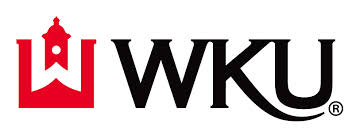 Department of Counseling & Student Affairs
Clinical Mental Health / Marriage, Couple, & Family
Practicum / Internship Site & Supervision ContractStudent Information Clinical Term & Site InformationPracticum Site & Supervision Contract Checklist
In order for this contract to be considered complete, submit all of the following documents electronically.NameWKU ID (800#)Topper EmailPhoneProgramFaculty AdvisorPrac/Internship TermSummerYearContract Dates: FromToSite NameSite SupervisorFaculty SupervisorComplete and submit Site & Supervision Form (this form)DateDownload & attach a copy of the Site Information Form (from the Approved Practicum & Internship Sites); review this form for accuracy and have the site supervisor update it if necessary. This will provide the details of your site and site supervisor information to accompany this contract. DateAttest that you have reviewed the Practicum and Internship Manual and are familiar with the roles and responsibilities of the practicum student, faculty group supervisor, site supervisor, and clinical coordinator.DateConfirm that you have read and will comply with the Department policy on Security of Media (Video and Audio) to meet HIPAA standards.DateIndicate your preferred practicum course section if more than one section is available.SectionStudent’s SignatureDateSite Supervisor’s SignatureDateFaculty Supervisor’s Signature DateClinical Coordinator’s Signature Date